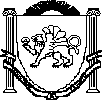 РЕСПУБЛИКА КРЫМНИЖНЕГОРСКИЙ РАЙОНЖЕМЧУЖИНСКИЙ СЕЛЬСКИЙ СОВЕТ_-я сессия 2-го созываРЕШЕНИЕ № _______________ 2020 года	с.ЖемчужинаО бюджете Жемчужинского сельского поселения Нижнегорского района Республики Крым на 2021 годи на плановый период 2022 и 2023 годов В соответствии с Бюджетным кодексом Российской Федерации, Федеральным законом от 6 октября 2003 года № 131-ФЗ «Об общих принципах организации местного самоуправления в Российской Федерации», Налоговым кодексом Российской Федерации, Законом Республики Крым от ______ 2020 года № ________ «О бюджете Республики Крым на 2021 год и на плановый период 2022 и 2023 годов», Положением о бюджетном процессе в муниципальном образовании Жемчужинское сельское поселение Нижнегорского района Республики Крым, Уставом муниципального образования Жемчужинское сельское поселение Нижнегорского района Республики Крым Республики КрымЖемчужинский сельский советРЕШИЛ:Утвердить основные характеристики бюджета Жемчужинского сельского поселения Нижнегорского района Республики Крым на 2021 год:общий объем доходов в сумме 3 416 066,00 рубля, в том числе налоговые и неналоговые доходы в сумме 2 093 300,00 рубля, безвозмездные поступления (межбюджетные трансферты) в сумме 1 322 766,00 рубля;общий объем расходов в сумме 3 416 066,00 рубля;дефицит бюджета Жемчужинского сельского поселения Нижнегорского района Республики Крым на 2021 год в сумме 0,0 рубля;верхний предел муниципального внутреннего долга муниципального образования Жемчужинское сельское поселение Нижнегорского района Республики Крым по состоянию на 01 января 2022 года в сумме 0,0 рубля, в том числе верхний предел долга по муниципальным гарантиям в сумме 0,0 рубля.2.Утвердить основные характеристики бюджета Жемчужинского сельского поселения Нижнегорского района Республики Крым на плановый период 2022 и 2023 годов: общий объем доходов на 2022 год в сумме 3 242 659,00 рубля; в том числе налоговые и неналоговые доходы в сумме 2 258 300,00 рубля, безвозмездные поступления (межбюджетные трансферты) в сумме 984 359,00 рубля, и на 2023 год в сумме 3 423 992,00 рубля; в том числе налоговые и неналоговые доходы в сумме 2 424 800,00 рубля, безвозмездные поступления (межбюджетные трансферты) в сумме 999 192,00 рубля; общий объем расходов на 2022 год в сумме 3 242 659,00 рубля, в том числе условно утвержденные расходы в сумме 78 663,10 рубля и на 2023 год в сумме 3 423 992,00 рубля, в том числе условно утвержденные расходы в сумме 166 214,95 рубля; дефицит бюджета Жемчужинского сельского поселения Нижнегорского района Республики Крым на 2022 год в сумме 0,0 рубля и на 2023 год в сумме 0,0 рубля;верхний предел муниципального внутреннего долга муниципального образования Жемчужинское сельское поселение Нижнегорского района Республики Крым по состоянию на 01 января 2023 года в сумме 0,0 рубля, в том числе верхний предел долга по муниципальным гарантиям в сумме 0,0 рубля, и на 01 января 2024 года в сумме 0,0 рубля, в том числе верхний предел долга по муниципальным гарантиям в сумме 0,0 рубля.	3. Утвердить объем поступлений доходов в бюджет Жемчужинского сельского поселения Нижнегорского района Республики Крым по кодам видов (подвидов) доходов: на 2021 год согласно приложению 1 к настоящему решению; на плановый период 2022 и 2023 годов согласно приложению 1-А к настоящему решению.	4. Утвердить объем межбюджетных трансфертов, получаемых в бюджет Жемчужинского сельского поселения Нижнегорского района Республики Крым из других уровней бюджетной системы Российской Федерации:на 2021 год в сумме согласно приложению 2 к настоящему решению;на плановый период 2022 и 2023 годов в сумме согласно приложению 2-А к настоящему решению.	5. Утвердить перечень и коды главных администраторов доходов бюджета Жемчужинского сельского поселения Нижнегорского района Республики Крым, закрепляемые за ними виды (подвиды) доходов бюджета Жемчужинского сельского поселения Нижнегорского района Республики Крым на 2021 год и на плановый период 2022 и 2023 годов согласно приложению 3 к настоящему решению.Установить, что в случаях изменения состава и (или) функций главных администраторов доходов бюджета Жемчужинского сельского поселения Нижнегорского района Республики Крым на 2021 год и на плановый период 2022 и 2023 годов, а также изменения принципов назначения и присвоения структуры кодов классификации доходов бюджета, изменения в перечень главных администраторов доходов бюджета Жемчужинского сельского поселения Нижнегорского района Республики Крым на 2021 год и на плановый период 2022 и 2023 годов, а также в состав закрепленных за ними кодов классификации доходов бюджетов вносятся на основании распоряжений администрации Жемчужинского сельского поселения Нижнегорского района Республики Крым, с последующим внесением изменений в настоящее решение.	6. Установить нормативы распределения доходов в бюджет Жемчужинского сельского поселения Нижнегорского района Республики Крым на 2021 год и на плановый период 2022 и 2023 годов согласно приложению 4 к настоящему решению.	7. Утвердить перечень главных администраторов источников финансирования дефицита бюджета Жемчужинского сельского поселения Нижнегорского района Республики Крым на 2021 год и на плановый период 2022 и 2023 годов согласно приложению 5 к настоящему решению.	8. Утвердить ведомственную структуру расходов бюджета Жемчужинского сельского поселения Нижнегорского района Республики Крым: на 2021 год согласно приложению 6 к настоящему решению; на плановый период 2022 и 2023 годов согласно приложению 6-А к настоящему решению.	9. Утвердить распределение расходов бюджета Жемчужинского сельского поселения Нижнегорского района Республики Крым по разделам, подразделам расходов бюджета: на 2021 год согласно приложению 7 к настоящему решению; на плановый период 2022 и 2023 годов согласно приложению 7-А к настоящему решению.	10.Утвердить распределение расходов бюджета Жемчужинского сельского поселения Нижнегорского района Республики Крым по целевым статьям, группам видов расходов, разделам и подразделам классификации расходов бюджетов: на 2021 год согласно приложению 8 к настоящему решению; на плановый период 2022 и 2023 годов согласно приложению 8-А к настоящему решению.	11. Утвердить источники финансирования дефицита бюджета Жемчужинского сельского поселения Нижнегорского района Республики Крым: на 2021 год согласно приложению 9 к настоящему решению; на плановый период 2022 и 2023 годов согласно приложению 9-А к настоящему решению.	12. Утвердить объем иных межбюджетных трансфертов, предоставляемых на осуществление части переданных полномочий местного значения из бюджета Жемчужинского сельского поселения Нижнегорского района Республики Крым бюджету муниципального образования Нижнегорский район Республики Крым:	1) на 2021 год согласно приложению 10 к настоящему решению;	2) на плановый период 2022 и 2023 годов согласно приложению 10-А к настоящему решению.	13. Установить, что безвозмездные поступления от физических и юридических лиц, имеющие целевое назначение, поступившие в бюджет Жемчужинского сельского поселения Нижнегорского района Республики Крым, направляются в установленном порядке на увеличение расходов бюджета  Жемчужинского сельского поселения Нижнегорского района Республики Крым соответственно целям их предоставления.	14. Установить, что бюджетные ассигнования, предусмотренные на оплату труда работников бюджетной сферы на 2021 год, обеспечивают системы оплаты труда работников органов местного самоуправления и муниципальных учреждений по отраслевому принципу в соответствии с нормативными актами Республики Крым и муниципального образования Жемчужинское сельское поселение Республики Крым.	15. Установить, что в 2021 году и плановом периоде 2022 и 2023 годов осуществляется приоритетное финансирование обязательств по выплате заработной платы, оплате коммунальных услуг, ликвидации  чрезвычайных ситуаций и предоставлению межбюджетных трансфертов. При составлении и ведении кассового плана бюджета Жемчужинского сельского поселения Нижнегорского района Республики Крым администрация Жемчужинского  сельского поселения Нижнегорского района Республики Крым обеспечивает в первоочередном порядке финансирование указанных расходов, по остальным расходам составление и ведение кассового плана производится с учетом прогнозируемого исполнения бюджета.	16. Установить, что руководители органов местного самоуправления, муниципальных учреждений Жемчужинского сельского поселения Нижнегорского района Республики Крым не вправе принимать решения в 2021 году и плановом периоде 2022 и 2023 годов, приводящие к увеличению численности муниципальных служащих и работников муниципальных бюджетных и казенных учреждений, за исключением решений, связанных с исполнением переданных отдельных полномочий субъекта Российской Федерации.	17. Привлечение муниципальных заимствований в бюджет Жемчужинского сельского поселения Нижнегорского района Республики Крым в 2021 году и плановом периоде 2022 и 2023 годов не планируется.	18. Установить, что предоставление муниципальных гарантий бюджетом Жемчужинского сельского поселения Нижнегорского района Республики Крым в 2021 году и плановом периоде 2022и 2023 годов не предусмотрено.	19. Установить, что остатки средств бюджета Жемчужинского сельского поселения Нижнегорского района Республики Крым на начало текущего финансового года:в объеме не превышающем остаток средств на счете по учету средств бюджета Жемчужинского сельского поселения Нижнегорского района Республики Крым, могут направляться на покрытие временных кассовых разрывов и на увеличение бюджетных ассигнований на оплату заключенных от имени Жемчужинского сельского поселения Нижнегорского района Республики Крым муниципальных контрактов на поставку товаров, выполнение работ, оказание услуг, подлежавших в соответствии с условиями этих муниципальных контрактов оплате в отчетном финансовом году.	20. Настоящее решение подлежит обнародованию на официальном Портале Правительства Республики Крым на странице Нижнегорского района (nijno.rk.gov.ru) в разделе «Районная власть», «Муниципальные образования района», подраздел «Жемчужинский сельский совет», а также на информационном стенде Жемчужинского сельского совета Нижнегорского района Республики Крым, расположенного по адресу: Нижнегорский район, с.Жемчужина, ул.Школьная, 2 и на официальном сайте Жемчужинского сельского поселения Нижнегорского района Республики Крым (http://жемчужинское-сп.рф) в сети Интернет.	21. Настоящее решение вступает в силу с 1 января 2021 года.Председатель Жемчужинскогосельского совета – глава администрацииЖемчужинского сельского поселения				С.И.Чупиков